CALCIO A CINQUESOMMARIOSOMMARIO	1COMUNICAZIONI DELLA F.I.G.C.	1COMUNICAZIONI DELLA L.N.D.	1COMUNICAZIONI DEL COMITATO REGIONALE MARCHE	1NOTIZIE SU ATTIVITA’ AGONISTICA	2TITOLO REGIONALE SERIE D CALCIO A CINQUE	2COMUNICAZIONI DELLA F.I.G.C.COMUNICAZIONI DELLA L.N.D.COMUNICAZIONI DEL COMITATO REGIONALE MARCHEPer tutte le comunicazioni con la Segreteria del Calcio a Cinque - richieste di variazione gara comprese - è attiva la casella e-mail c5marche@lnd.it; si raccomandano le Società di utilizzare la casella e-mail comunicata all'atto dell'iscrizione per ogni tipo di comunicazione verso il Comitato Regionale Marche. RIUNIONE SOCIETA' DI CALCIO A CINQUEAllo scopo di valutare tutte le problematiche del Calcio a Cinque Marche e programmare la prossima stagione sportiva, è indetta per LUNEDI’ 03 GIUGNO 2019 alle ore 18:25 presso la Sala Conferenze del Comitato Regionale Marche di Ancona (Via Schiavoni, snc) la Riunione di tutte le Società di Calcio a Cinque Marchigiane.NOTIZIE SU ATTIVITA’ AGONISTICATITOLO REGIONALE SERIE D CALCIO A CINQUETRIANGOLAREI^ GIORNATA		BORGOROSSO TOLENTINO – SENIGALLIA CALCIO 2-9Riposa: FUTSAL D. E G.II^ GIORNATA		MARTEDI’ 28/05/2019, ore 21:30FUTSAL D. E  G. – BORGOROSSO TOLENTINORiposa: SENIGALLIA CALCIONella seconda giornata riposerà la squadra che ha vinto la prima gara o, in caso di pareggio, quella che ha disputato la prima gara in trasferta.III^ GIORNATA	VENERDI’ 31/05/2019, ore 22:00SENIGALLIA CALCIO – FUTSAL D. E  G. Riposa: BORGOROSSO TOLENTINONella terza giornata si svolgerà la gara che vedrà impegnate le due squadre che non si sono incontrate e giocherà in casa quella che ha disputato la precedente gara in trasferta.N.B.: nel triangolare per il Titolo Regionale saranno mantenuti l’orario e il campo di giuoco dove la squadra ospitante ha disputato la regular season.Classifica triangolarePer la compilazione della classifica verranno attribuiti i seguenti punteggi:vittoria		punti 3pareggio	punti 1sconfitta	punti 0Per la classifica del triangolare si terrà conto:a) dei punti ottenuti negli incontri disputati;b) della migliore differenza reti;c) del maggior numero di reti segnate;Persistendo ulteriore parità la vincitrice sarà determinata per sorteggio che sarà effettuato dal Comitato Regionale Marche.ACCOPPIAMENTOGARA DI ANDATA	VENERDI’ 24/05/2019, ore 21:30ALMA JUVENTUS FANO – FREELY SPORT 6-5GARA DI RITORNO	MERCOLEDI’ 29/05/2019, ore 21:30FREELY SPORT – ALMA JUVENTUS FANOGirone da due squadreRisulterà qualificata la squadra che nelle due partite di andata e ritorno, avrà ottenuto il miglior punteggio, ovvero, a parità di punteggio, la squadra che avrà la miglior differenza reti.Persistendo ancora la parità, si disputeranno due tempi supplementari di 5 minuti ciascuno. Se anche al termine dei tempi supplementari si verificasse la situazione di parità si procederà all’effettuazione dei tiri di rigore secondo le modalità previste dalle vigenti norme federali.GARA DI FINALESABATO 08/06/2019 (in casa della vincente del Triangolare)Al termine dei tempi regolamentari, in caso di parità, si disputeranno due tempi supplementari di 5 minuti ciascuno. Se anche al termine dei tempi supplementari si verificasse la situazione di parità si procederà all’effettuazione dei tiri di rigore secondo le modalità previste dalle vigenti norme federali.RISULTATIRISULTATI UFFICIALI GARE DEL 24/05/2019Si trascrivono qui di seguito i risultati ufficiali delle gare disputateGIUDICE SPORTIVOIl Giudice Sportivo, Avv. Claudio Romagnoli, nella seduta del 27/05/2019, ha adottato le decisioni che di seguito integralmente si riportano:GARE DEL 24/ 5/2019 PROVVEDIMENTI DISCIPLINARI In base alle risultanze degli atti ufficiali sono state deliberate le seguenti sanzioni disciplinari. A CARICO CALCIATORI NON ESPULSI DAL CAMPO AMMONIZIONE I infr DIFFIDA 							F.to IL GIUDICE SPORTIVO 						   	       Claudio RomagnoliPROGRAMMA GAREGIRONE A - 2 GiornataGIRONE A - 3 GiornataGIRONE B - 1 Giornata*     *     *ORARIO UFFICISi ricorda che l’orario di apertura degli uffici del Comitato Regionale Marche è il seguente:Durante i suddetti orari è garantito, salvo assenza degli addetti per ferie o altro, anche il servizio telefonico ai seguenti numeri:Segreteria			071/28560404Segreteria Calcio a 5		071/28560407Ufficio Amministrazione	071/28560322 (Il pomeriggio solo nel giorno di lunedì)Ufficio Tesseramento 	071/28560408 (Il pomeriggio solo nei giorni di mercoledì e venerdì)Le ammende irrogate con il presente comunicato dovranno pervenire a questo Comitato entro e non oltre il 10/06/2019.Pubblicato in Ancona ed affisso all’albo del C.R. M. il 27/05/2019.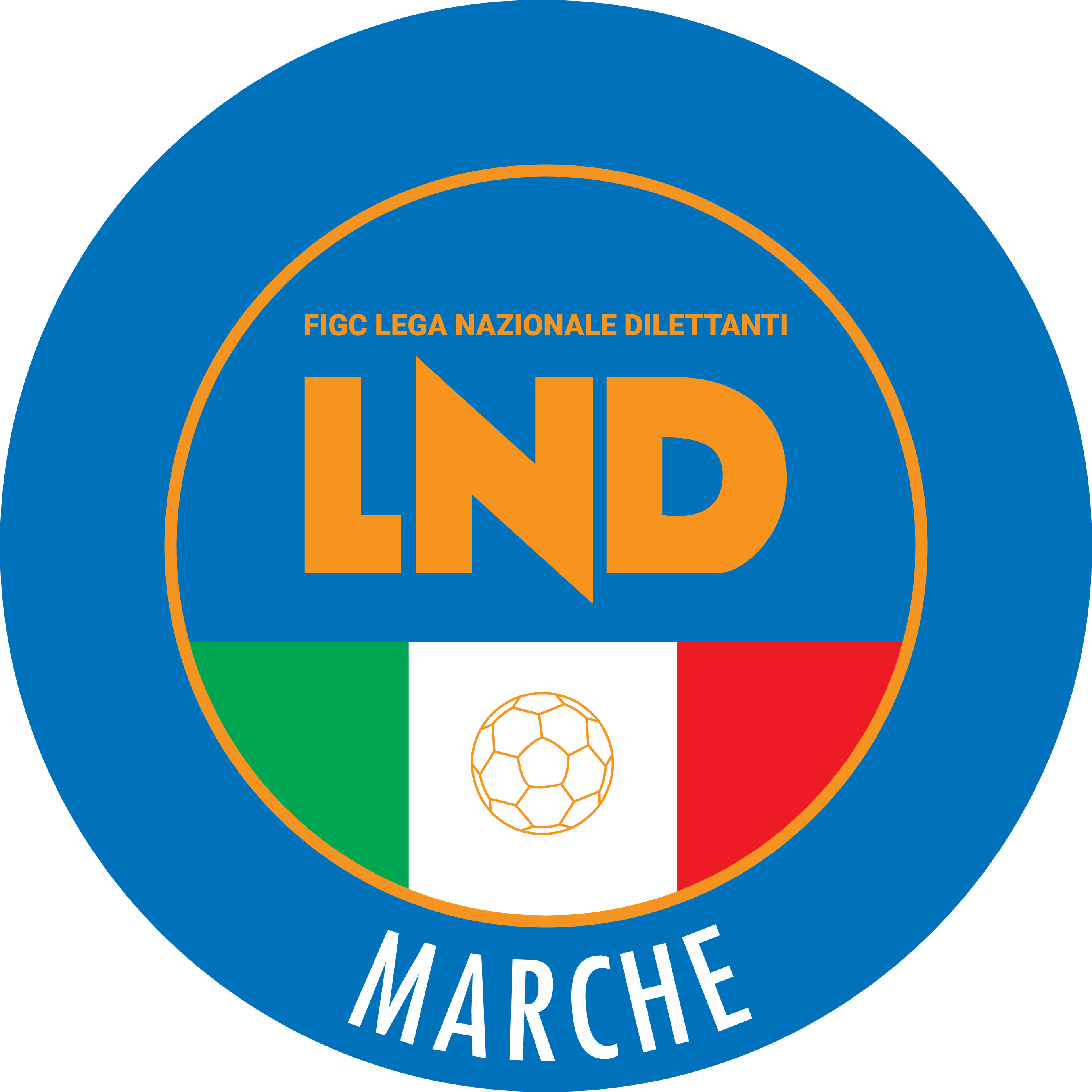 Federazione Italiana Giuoco CalcioLega Nazionale DilettantiCOMITATO REGIONALE MARCHEVia Schiavoni, snc - 60131 ANCONACENTRALINO: 071 285601 - FAX: 071 28560403sito internet: marche.lnd.ite-mail: c5marche@lnd.itpec: marche@pec.figcmarche.itStagione Sportiva 2018/2019Comunicato Ufficiale N° 115 del 27/05/2019Stagione Sportiva 2018/2019Comunicato Ufficiale N° 115 del 27/05/2019SERI PATRIZIO(BORGOROSSO TOLENTINO) LATTANZI DAVIDE(FREELY SPORT) TOMBOLINI ANDREA(FREELY SPORT) Squadra 1Squadra 2A/RData/OraImpiantoLocalita' ImpiantoIndirizzo ImpiantoFUTSAL D. E G.BORGOROSSO TOLENTINOA28/05/2019 21:30PALESTRA C5 “MONTICELLI”ASCOLI PICENOVIA DELL IRISSquadra 1Squadra 2A/RData/OraImpiantoLocalita' ImpiantoIndirizzo ImpiantoSENIGALLIA CALCIOFUTSAL D. E G.A31/05/2019 22:00PALLONE GEODETICO CAMPO N° 1SENIGALLIAVIA CELLINI 13Squadra 1Squadra 2A/RData/OraImpiantoLocalita' ImpiantoIndirizzo ImpiantoFREELY SPORTALMA JUVENTUS FANOR29/05/2019 21:30PALESTRA DI CASCINARECASCINAREVIA CARDUCCIGIORNOMATTINOPOMERIGGIOLunedìchiuso15.00 – 17,00Martedì10.00 – 12.00chiusoMercoledìchiuso15.00 – 17.00Giovedì10.00 – 12.00chiusoVenerdìchiuso15.00 – 17.00Il Responsabile Regionale Calcio a Cinque(Marco Capretti)Il Presidente(Paolo Cellini)